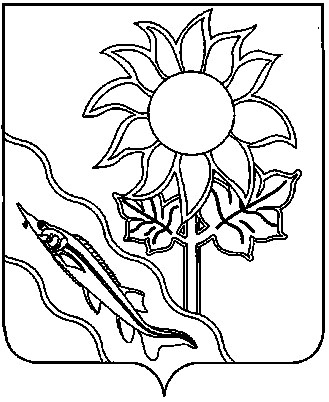 АДМИНИСТРАЦИЯ АЛЕКСАНДРОВСКОГО СЕЛЬСКОГО ПОСЕЛЕНИЯ ЕЙСКОГО РАЙОНАП О С Т А Н О В Л Е Н И Ес. АлександровкаО внесении изменений в постановление администрации Александровского сельского поселения Ейского района от 5 октября 2022 года № 128 «О конкурсе по организации размещения  объектов нестационарной  мелкорозничной  торговли, оказания  услуг  на  территории Александровского сельского поселения Ейского  район»В соответствии с федеральными законами от 6 октября 2003 года
№ 131-ФЗ «Об общих принципах организации местного самоуправления в Российской Федерации», Уставом Александровского сельского поселения Ейского района п о с т а н о в л я ю:1. Внести изменения в постановление администрации Александровского сельского поселения Ейского района от 5 октября 2022 года № 128 «О конкурсе по организации размещения объектов нестационарной  мелкорозничной  торговли, оказания услуг на территории Александровского сельского поселения Ейского  район»», изложив в преамбулу в новой редакции:«В соответствии с Федеральными законами от 6 октября 2003 года № 131-ФЗ «Об общих принципах организации местного самоуправления в Российской Федерации», от 28 декабря2009 года № 381-ФЗ «Об основах государственного регулирования торговой деятельности в Российской Федерации», Указом Президента Российской Федерации от 29 января 1992 года № 65 «О свободе торговли», Законом Краснодарского края от 31 мая 2005 года № 879-КЗ «О государственной политике Краснодарского края в сфере торговой деятельности», постановлением главы администрации (губернатора) Краснодарского края от 11 ноября 2014 года № 1249 «Об утверждении Порядка разработки и утверждения органами местного самоуправления схем размещения нестационарных торговых объектов на территории Краснодарского края» в целях обеспечения рабочих мест объектам малого бизнеса, обеспечения им точек торговли не менее шестьдесят процентов нестационарных торговых объектов, используемых субъектами малого или среднего предпринимательства, осуществляющими торговую деятельность, от общего количества нестационарных торговых объектов, применяется в отношении физических лиц, не являющихся индивидуальными предпринимателями и применяющих специальный налоговый режим «Налог на профессиональный доход», в течение срока проведения эксперимента, установленного Федеральнымзакономот 27 ноября 2018 года N 422-ФЗ «О проведении
эксперимента по установлению специального налогового режима «Налог на профессиональный доход» п о с т а н о в л я ю:».2. Общему отделу администрации Александровского сельского поселения Ейского района (Кошлец) разместить настоящее постановление на официальном сайте администрации Александровского сельского поселения Ейского района в информационно - телекоммуникационной сети «Интернет».3. Контроль за выполнением настоящего постановления оставляю за собой.4. Постановление вступает в силу со дня его обнародования.Глава Александровского сельского поселения Ейского района 						               	С.А.Щегольковаот19.12.2022№163